KLASA: UP/I-361-03/17-06/46URBROJ:2170/1-03-05/1-18-7Mali Lošinj, 27. prosinca 2018. Primorsko-goranska županija, Upravni odjel za prostorno uređenje, graditeljstvo i zaštitu okoliša, Ispostava u Malom Lošinju, na temelju članka 101. stavka 2. Zakona o gradnji („Narodne novine“ broj 153/13, 20/17) povodom zahtjeva kojeg je podnio investitor TD „VODOOPSKRBA I ODVODNJA CRES LOŠINJ“ d.o.o.  Cres, Turion 20/A, OIB: 55232800223, za izdavanje građevinske dozvole, izdaje G R A Đ E V I N S K U   D O Z V O L UDozvoljava se investitoru TD „VODOOPSKRBA I ODVODNJA CRES LOŠINJ“ d.o.o.  Cres, Turion 20/A, OIB: 55232800223, izgradnja vodospreme NEREZINE 2, izgradnja spojnog cjevovoda do vodospreme i odvoda vode do postojeće mreže u naselju Nerezine, te izgradnja sanitarnog kolektora SK-1, na k.č. 416/1, 416/2, 416/3, 418/3, te k.č. 2163/1, 192/1, 2166/1, 410, 418/4, 412/1, 412/5, 405/2, 405/6, 405/4, 420/3, 2167/3, 2167/1, 2159/1, sve  k.o. Nerezine, građevine infrastrukturne namjene, 2.skupine, na području grada Malog Lošinja u Primorsko goranskoj županiji, u skladu sa Glavnim projektom zajedničke oznake NEREZINE-VODA, koji je ovjerio glavni projektant Petar Brusić, mag.ing.aedif., broj ovlaštenja G 455, iz društva „TEH PROJEKT HIDRO“ d.o.o. iz Rijeke, Fiorello la Guardia 13/V, koji je sastavni  dio ove građevinske dozvole, a sastoji se od mapa:1. 	MAPA 1/6 – Građevinski projekt – spojni cjevovodi i sanitarni kolektor SK-1, broj projekta: 1334/1 od rujna 2016. godine, zajedničke oznake projekta: NEREZINE-VODA, koji je ovjerio glavni projektant, Petar Brusić, mag.ing.aedif., broj ovlaštenja G 455, iz društva „TEH PROJEKT HIDRO“ d.o.o. iz Rijeke, Fiorello la Guardia 13/V;2. 	MAPA 2/6 – Građevinski projekt – TEKSTUALNI DIO – vodosprema Nerezine 2, broj projekta: 1334/2 od rujna 2016. godine, zajedničke oznake projekta: NEREZINE-VODA, koji je ovjerio glavni projektant, Petar Brusić, mag.ing.aedif., broj ovlaštenja G 455, iz društva „TEH PROJEKT HIDRO“ d.o.o. iz Rijeke, Fiorello la Guardia 13/V;3. 	MAPA 3/6 – Građevinski projekt – NACRTNA DOKUMENTACIJA – vodosprema Nerezine 2, broj projekta: 1334/3 od rujna 2016. godine, zajedničke oznake projekta: NEREZINE-VODA, koji je ovjerio glavni projektant, Petar Brusić, mag.ing.aedif., broj ovlaštenja G 455, iz društva „TEH PROJEKT HIDRO“ d.o.o. iz Rijeke, Fiorello la Guardia 13/V;4. 	MAPA 4/6 – Strojarski projekt – vodosprema Nerezine 2, broj projekta: 1334/4 od rujna 2016. godine, zajedničke oznake projekta: NEREZINE-VODA, koji je ovjerio projektant, Ivo Kolombo, dipl.ing.stroj., broj ovlaštenja S 105, iz društva „TEH PROJEKT HIDRO“ d.o.o. iz Rijeke, Fiorello la Guardia 13/V;5.	MAPA 5/6 – Elektrotehnički projekt – vodosprema Nerezine 2, broj projekta: 41-14/2-GP od rujna 2016. godine, zajedničke oznake projekta: NEREZINE-VODA, koji je ovjerio projektant, Siniša Bjelobaba, mag.ing.el., broj ovlaštenja E 2302, iz društva „TELECONTROL“ d.o.o. iz Rijeke, Tizianova 60;6.	MAPA 6/6 – Geodetski projekt – vodosprema Nerezine 2, oznaka projekta: 213/14 od studenog 2014. godine, zajedničke oznake projekta: NEREZINE-VODA, koji je ovjerio ovlašteni inženjer geodezije, Vesna Stilinović, dipl.ing.geod., broj ovlaštenja Geo 605, iz društva „GEO-VV“ d.o.o. iz Rijeke, J. Dobrile 2.Ova dozvola prestaje važiti ako investitor ne pristupi građenju u roku od tri godine od dana pravomoćnosti iste.Investitor je dužan ovom tijelu prijaviti početak građenja najkasnije osam dana prije početka građenja.Važenje građevinske dozvole produžuje se na zahtjev investitora jednom za tri  godine ako se nisu promijenili uvjeti za provedbu zahvata u prostoru određeni prostornim planom, odnosno lokacijskom dozvolom u skladu s kojima je građevinska dozvola izdana.  O b r a z l o ž e nj eInvestitor, trgovačko društvo „Vodoopskrba i odvodnja Cres Lošinj“ d.o.o. iz  Cresa, Turion 20/A, OIB: 55232800223, je zatražio podneskom zaprimljenim dana  02. lipnja 2017. godine izdavanje građevinske dozvole za zahvat u prostoru: izgradnja vodospreme NEREZINE 2, izgradnja spojnog cjevovoda do vodospreme i odvoda vode do postojeće mreže u naselju Nerezine, te izgradnja sanitarnog kolektora SK-1, na k.č. 416/1, 416/2, 416/3, 418/3, te k.č. 2163/1, 192/1, 2166/1, 410, 418/4, 412/1, 412/5, 405/2, 405/6, 405/4, 420/3, 2167/3, 2167/1, 2159/1, sve  k.o. Nerezine, građevine infrastrukturne namjene, 2.skupine, na području grada Malog Lošinja u Primorsko goranskoj županiji, u skladu sa Glavnim projektom zajedničke oznake NEREZINE-VODA, iz točke I. izreke ove dozvole.Zahvat u prostoru obuhvaća izgradnju vodospreme NEREZINE 2 kapaciteta 1000 m3, izgradnju spojnog cjevovoda do vodospreme u ukupnoj dužini od 604 m, izgradnju odvoda vode do postojeće mreže u naselju Nerezine u ukupnoj dužini od 744 m te izgradnju sanitarnog kolektora u ukupnoj dužini od 115 m.Objekti koji se grade u sustavu su: vodosprema NEREZINE 2, KGV/KD + 72/68 m.n.m, poluukopana građevina s vidljivom prednjom fasadom.  koja će imati pristup s postojeće prometnice. Vodosprema NEREZINE 2 sastoji se od dvije vodne komore V=500 m3, zasunske komore gdje su smješteni svi cjevovodi, armature i fazonski komadi, ulaznog prostora, stepeništa, elektroprostorije (prostorije automatike i telemetrije) te prostorije za Na hipoklorit za potrebe dezinfekcije vode. Maksimalna dnevna količina je Q= 930 m3/dan, a protupožarna rezerva 72 m3. Temeljni ispust i preljev vodospreme riješeni su u upojni bunar na lokaciji vodospreme. Za vodospremu predviđena je samostalna građevna čestica i ima pristup s postojeće prometnice. Cjevovodi se polažu uglavnom u trupu postojećih prometnica. Nije predviđena fazna izgradnja. Elektro priključak vodospreme rješava se NN priključkom po uvjetima HEP-a, a paralelno sa spojnim cjevovodom do vodospreme postavit će se DTK kanalizacija Vodoopskrbe i odvodnje Cres Lošinj: 1 x PEHD DN 50 mm/NP 10 bara, dužine 604 m  s montažnim zdencima za potrebe upuhavanja optičkog kabela i povezivanje u sustav NUS-a (nadzorno – upravljačkog sustava). Nije predviđen pokusni rad, a ako se iz nekih razloga ne izvedu svi cjevovodi moguće je uporabiti dio građevine. Uvjet uporabe dijela građevine je da se izvedeni dio vodospreme i cjevovoda vodovoda kao kolektor kanalizacije može staviti u funkciju.U spis je priložena zakonom  propisana dokumentacija i to:  Tri primjerka glavnog projekta iz točke I. izreke građevinske dozvole.Izjava glavnog projektanta da je Glavni projekt izrađen u skladu sa uvjetima određenim Lokacijskom dozvolom, Klasa: UP/I-350-05/14-04/05, Urbroj: 2170/1-03-05/7-14-06 od 30. srpnja 2014. godine, Rješenjem o ispravci greške, Klasa: UP/I-350-05/16-04/3, Urbroj: 2170/1-03-05/2-16-02 od 08. travnja 2016. godine, Rješenjem o produljenju lokacijske dozvole, Klasa: UP/I-350-05/16-05/8, Urbroj: 2170/1-03-05/4-16-3 od 25. srpnja 2016. godine, izdanim po Primorsko-goranskoj županiji, Upravnom odjelu za prostorno uređenje, graditeljstvo i zaštitu okoliša, Ispostava u Malom Lošinju, sa Zakonom o gradnji (NN 153/13, 20/17), te odredbama posebnih zakona i propisa, da je projekt usklađen s Prostornim planom uređenja Grada Malog Lošinja ("Službene  novine Primorsko - goranske županije", br. 13/08, 13/12, 26/13, 5/14, 42/14, 25/15, 32/15, 37/15 i 32/16) te da su dijelovi dokumentacije i svi elaborati međusobno usklađeni.Potvrde glavnog projekta javnopravnih tijela u smislu odredbe članka 88. Zakona o gradnji i to: Potvrda o usklađenosti glavnog projekta, Klasa: 361-03/17-02/2579, Urbroj: 376-10-17-2 od 3. svibnja 2017. godine, izdana od Hrvatske regulatorne agencije za mrežne djelatnosti (HAKOM), Zagreb Potvrda glavnog projekta, broj: 401204/12311/17RK od 22. svibnja 2017. godine izdana od „HEP-ODS“ d.o.o., Elektroprimorje Rijeka, Pogon Cres –  Lošinj, Mali Lošinj Potvrda, Klasa: 540-02/17-05/4880, Urbroj: 534-07-2-1-4-8/10-17-2 od 03. svibnja 2017. godine, izdana od Ministarstva zdravstva, Uprave za sanitarnu inspekciju, Sektora županijske sanitarne inspekcije, Službe za Istru i Primorje, Ispostave Rijeka Potvrda na glavni projekt, broj: VIO-03/17-75/2-I od 27. travnja 2017. godine, izdane od „Vodoopskrba i odvodnja Cres Lošinj“ d.o.o., Cres Vodopravna potvrda, Klasa: 325-01/17-07/0001933, Urbroj: 374-23-1-17-02 od 28. travnja 2017. godine, izdana od Hrvatskih voda, VGO za slivove sjevernog Jadrana, RijekaPotvrda, Klasa: UP/I 340-09/17-10/163-2, Urbroj: 345-931/389-17 od 16. svibnja 2017. godine, izdana od Hrvatske ceste d.o.o., Sektora za održavanje i promet, Poslovne jedinice Rijeka, Rijeka Potvrda, Broj: 511-09-21/1-2343/2-2017.TS od 24. travnja 2017. godine, izdana od Ministarstva unutarnjih poslova, Policijske uprave Primorsko-goranske, Sektora upravnih i inspekcijskih poslova, Inspektorata unutarnjih poslova, RijekaDokaz pravnog interesa za izdavanje građevinske dozvole, i to:Prijedlog za nepotpuno izvlaštenje nekretnine k.č. 410 i 412/5, sve k.o. Nerezine, podnesen 31. srpnja 2018. godine u Ured državne uprave PGŽ, Služba za imovinsko-pravne poslove, Ispostava Mali Lošinj;Ugovor o osnivanju prava služnosti, Klasa: 944-17/17-01/16, Urbroj: 2213/01-01-17-4 od 03. listopada 2017. godine, sklopljen između Grada Malog Lošinja i investitora Vodoopskrba i odvodnja Cres Lošinj d.o.o.;Ugovor o osnivanju prava služnosti, Klasa: 340-09/18-15/13, Urbroj: 2170-02-06-18-2 od 05.studenog 2018. godine, sklopljen između Županijske uprave za ceste PGŽ i investitora Vodoopskrba i odvodnja Cres Lošinj d.o.o.;Suglasnost Hrvatske ceste d.o.o., Klasa: 340-09/2018-10/109, Urbroj: 345-720/310-2018-6/JA od 19.travnja 2018. godine, za radove na izgradnji predmetne građevine na dijelu k.č. 420/3, 405/4, 405/6, 405/2, 418/4 i 412/1, sve k.o. Nerezine koje u naravi predstavljaju dio državne ceste DC 100 koja je u nadležnosti upravljanja Hrvatskih cesta d.o.o.;Prijedlog za potpuno izvlaštenje k.č. 416/1, 416/2, 416/3 i 418/3, sve k.o. Nerezine za smještaj VS NEREZINE 2, podnesen 07. lipnja 2018. godine u Ured državne uprave PGŽ, Služba za imovinsko-pravne poslove, Ispostava Mali Lošinj.Zahtjev je osnovan.U postupku izdavanja građevinske dozvole utvrđeno je sljedeće:U spis je priložena propisana dokumentacija iz odredbe članka 108. stavka 2. Zakona o gradnji.Priložene su propisane potvrde glavnog projekta javnopravnih tijela.Glavni projekt iz točke 1. izreke ove dozvole izradile su ovlaštene osobe,  izrađen je na način koji osigurava njegovu jedinstvenost s obzirom na građevinu za koju je izrađen, izrađen na način da je onemogućena promjena njegova sadržaja odnosno zamjena njegovih dijelova te sa sadržajem i elementima glavnog projekta sukladno odredbama članaka 64. do 73. Zakona o gradnji.Strankama u postupku omogućeno je javnim pozivom da izvrše uvid u spis predmeta, prema odredbi članka 116. stavak 2. Zakona o gradnji, o čemu je sačinjen zapisnik koji prileže spisu. Na uvid u spis  zakazan za dan 31. listopada 2017. godine, stranke se, iako uredno pozvane, pozivu nisu odazvale na uvid u spis predmeta u vrijeme uvida, a ni u roku od osam dana od dana određenog u pozivu sukladno članku 119. stavku 3. Zakona o gradnji. S obzirom na navedeno smatra se da je strankama pružena mogućnost uvida u spis predmeta.Slijedom iznesenoga postupalo se prema odredbi članka 111. Zakona o gradnji, te je odlučeno kao u izreci. Upravna pristojba za opću pristojbu, prema tarifnom broju 1. Uredbe o tarifi upravnih pristojbi („Narodne novine broj“ broj 8/17, 37/17, 129/17), plaćena je u iznosu 70,00 kuna državnim biljezima emisije Republike Hrvatske, koji su zalijepljeni na podnesku i poništeni pečatom ovoga tijela.Upravna pristojba za izdavanje građevinske dozvole  prema Tar. br. 51. stavak 1. točka 1. Tarife upravnih pristojbi koja je sastavni dio Uredbe o tarifi upravnih pristojbi („Narodne novine broj“ broj 8/17, 37/17, 129/17), uplaćena je u iznosu od 12.000,00 kuna, na račun Primorsko goranske Županije-broj računa-IBAN:HR6923400091800008005, model: HR68.UPUTA O PRAVNOM LIJEKU:Protiv ovog rješenja može se izjaviti žalba Ministarstvu graditeljstva i prostornoga uređenja, Zagreb, Ulica Republike Austrije 20, u roku od 15 dana od dana primitka rješenja. Žalba se predaje neposredno ili putem pošte preporučeno Primorsko-goranskoj županiji, Upravnom odjelu za graditeljstvo i zaštitu okoliša, Ispostava Mali Lošinj, Riva lošinjskih kapetana 7, a može se izjaviti i usmeno na zapisnik kod ovog tijela.Upravna pristojba na žalbu plaća se prema Zakonu o upravnim pristojbama („Narodne novine“ br. 115/16) u iznosu od 35,00 kuna, a prema Tarifnom broju 3. Uredbe o tarifi upravnih pristojbi („Narodne novine“ br. 8/17, 37/17, 129/17).  Stranka se može odreći prava na žalbu u pisanom obliku ili usmeno na zapisnik, od dana primitka prvostupanjskog rješenja do isteka roka za izjavljivanje žalbe.                                                                               Stranka može odustati od žalbe sve do otpreme rješenja o žalbi. Protiv ovog rješenja može se izjaviti žalba Ministarstvu graditeljstva i prostornoga uređenja, Zagreb, Ulica Republike Austrije 20, u roku od 15 dana od dana primitka rješenja.Voditeljica ispostave                                                                   Jadranka Hofmann, dipl.ing.građ.DOSTAVITI:VODOOPSKRBA I ODVODNJA CRES LOŠINJ d.o.o. Cres, Turion 20/A Strankama koje se nisu odazvale objavom na Oglasnoj ploči ovog Upravnog odjelaSpis, ovdje Na znanje: Grad Mali Lošinj, Riva lošinjskih kapetana 7, Mali LošinjNA ZNANJE (po izvršnosti):Hrvatske vode, Vodnogospodarska ispostava za slivno područje Kvarnersko   primorje i otoci, Verdijeva 6/IV, Rijeka, radi naplate vodnog doprinosa,Grad Mali Lošinj, Riva lošinjskih kapetana 7, Mali Lošinj, radi naplate komunalnog doprinosaOBJAVA: Na mrežnim stranicama ovoga Upravnoga tijela, sukladno članku 120. stavak 4. Zakona o gradnji, u trajanju od najmanje 30 dana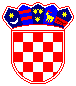 REPUBLIKA HRVATSKAPRIMORSKO-GORANSKA ŽUPANIJA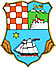 UPRAVNI ODJEL ZAPROSTORNO UREĐENJE,GRADITELJSTVO I  ZAŠTITU OKOLIŠAISPOSTAVA  U MALOM LOŠINJU